Individual Healthcare Plan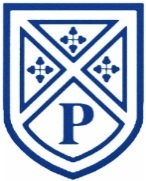 Name of schoolChild’s nameClassDate of BirthChild’s AddressMedical Diagnosis/ConditionDate					1st Contact InformationNameRelationship to childPhone   Work/Home/Mobile2nd Contact InformationNameRelationship to childPhone   Work/Home/MobileClinic/Hospital ContactNamePhoneG.P. NamePhoneWho is responsible for providing support in schoolName of medication, dose, method of administration, when to be taken, side effects, contra-indications, administered by/self-administered with/without supervisionDaily care requirements Food/other materials known to cause severe allergic reactionsFood/snacks to be provided daily by parents	Food to be provided by schoolArrangements in school to prevent eating unapproved itemsSpecific support for the pupil’s educational, social and emotional needsArrangements for school visits/trips etc.
Other informationDescribe what constitutes an emergency, and the action to take if this occursWho is responsible in an emergency (state if different for off-site activities)Plan developed with
Staff training needed/undertakenEmergency Action PlanFirst Aid Trained StaffSummon assistance from trained staff (if not already present)Assess condition and give appropriate medication, according to:Agreed procedures for medication depending on severity of reaction.Precautions to be observed in use of medication
Contact parentsAccompany pupil to hospital unless parents have already arrived or ambulance crew specifically refuse staff accompanimentDo not wait for parents if they have not arrivedEmergency ServicesRequest an ambulance - dial 999, ask for an ambulance and be ready with the information below.Speak clearly and slowly and be ready to repeat information if askedYour telephone number – 01527 873660Your nameYour location as follows - Parkside Middle SchoolState what the postcode is – B61 0AHProvide the exact location of the patient within the school setting Provide the name of the child and a brief description of their symptomsInform Ambulance Control of the best entrance to use and state that the            crew will be met and taken to the patientPut a completed copy of this form by the phoneInform emergency services of medication given (Type and dose)Agreement to Individual Healthcare PlanWorcestershire County Council will indemnify first aiders having been trained by a qualified medical practitioner, or paramedic, or a trained nurse working at the direction of a doctor, against any claims of negligence arising from the administration of any or all of the medications named above, including claims arising from inadvertent incorrect procedure.Individual Healthcare Plans will be kept in public areas around school to ensure that staff members can familiarise themselves with individual cases in case of emergency.This Individual Healthcare Plan has been drawn up for ………………………… (Name of pupil) by ______________________________________ (Name of parent/carer)at _______________________________________ (Name of school)Parent/carers signature: ___________________________________Headteacher’s signature: __________________________________Date: ___________________________________________________Review date: _____________________________________________
